Результатыкраевого заочного конкурса для детей дошкольного возраста с особыми образовательными потребностями, в том числе детей-инвалидов «ПАРА ИКаРёнок» сезона 2021 – 2022 учебного годаДвадцать девятого мая 2022 г.  в МАДОУ «Детский сад «ЛЕГОПОЛИС» г. Перми состоялось праздничное мероприятие, на котором были подведены итоги краевого заочного конкурса для детей дошкольного возраста с особыми образовательными потребностями, в том числе детей-инвалидов «ПАРА ИКаРёнок» сезона 2021 – 2022 учебного года.Организаторы конкурса – Министерство образования и науки Пермского края и МАДОУ «Детский сад «ЛЕГОПОЛИС» г. Перми.От Красновишерского городского округа в мероприятии принял участие воспитанник МБДОУ «Солнышко» Мошев Вячеслав, который успешно представил свой проект, став призёром в номинации «Всё преодолеем» (Диплом III степени).Поздравляем Славу его воспитательницу Оносову Юлию Евгеньевну с их первой большой победой, желаем не останавливаться на достигнутом, уверенно двигаться вперёд, расти и развиваться.Благодарим родителей Славы за активное участие в работе над проектом. 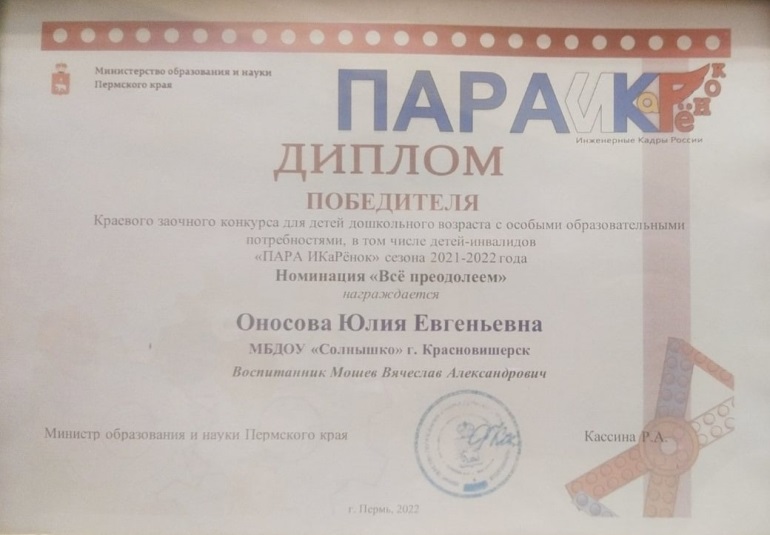 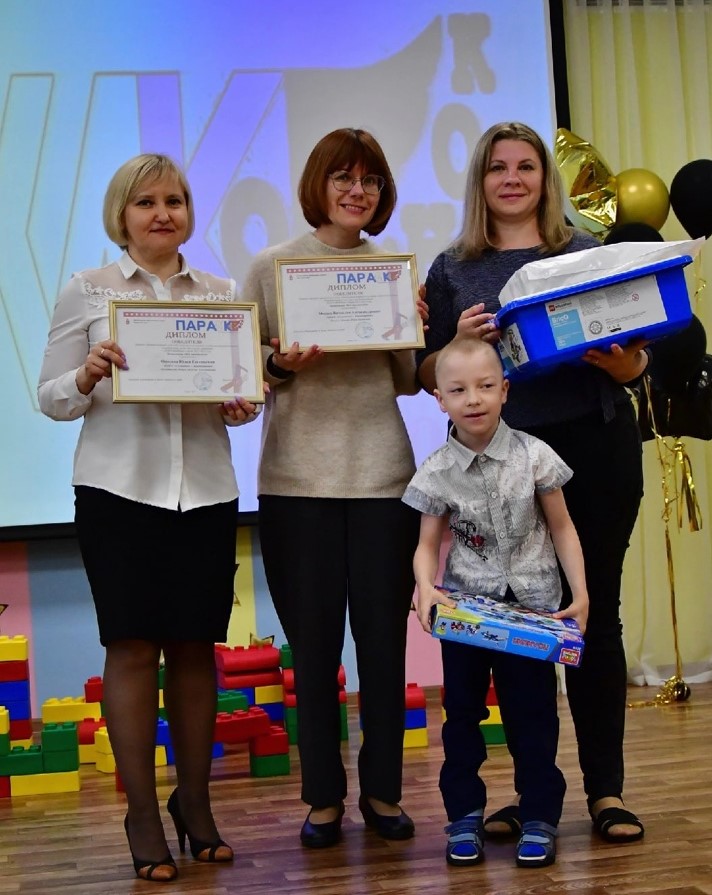 